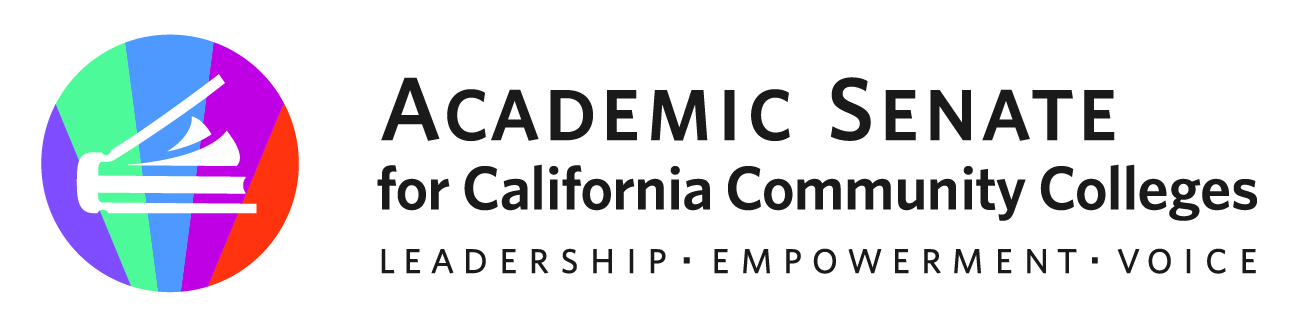 Budget and Finance Operational CommitteeWednesday, September 8, 20211:00 p.m.—2:00 p.m.Zoom Info:  https://cccconfer.zoom.us/j/94688706963 AGENDACall to Order and Welcome Adoption of Agenda and Approval of August MinutesDiscussion of Senate Investment PolicyReview of Upcoming Finance Documents Budget Presentation for Fall PlenaryAudit Draft (if available)2021-2022 Goals for Budget Committee 
Announcements and ClosingAdjournment 